Accédez et traitez les demandes de congés en suspend (pour les Président.e.s)Connectez-vous à MesRHGC <add link> (consultez la fiche-conseil Première connexion à MesRHGC si vous vous connectez pour la première fois).Suivez le chemin : Menu principal > Libre-service gestionnaires > Gestion temps > Approbation heures/exceptions > Demandes congés 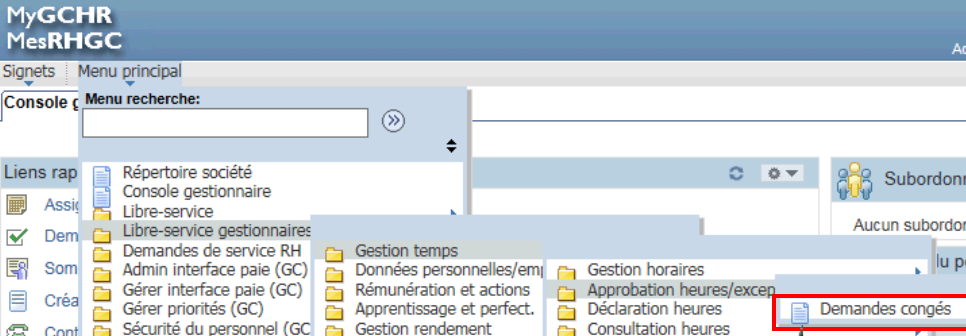 Cliquez sur le nom du membre dans la grille Demandes congés.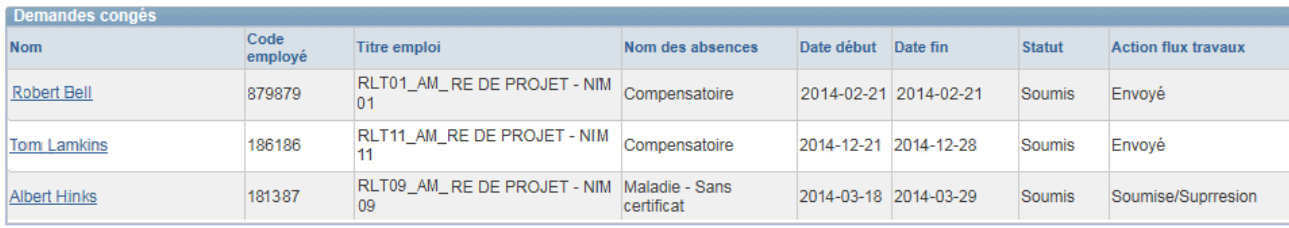 Cliquez sur le bouton Prévision afin de déterminer si votre membre est admissible à prendre le congé soumis.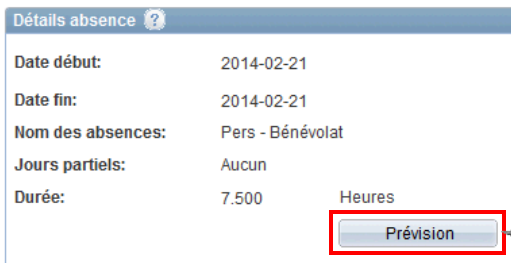 Si votre membre est admissible, défilez jusqu’au bas de la page et cliquez sur “Transmettre”.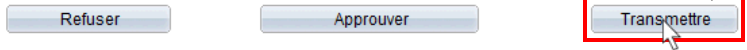 Entrez le numéro d’identification de votre directeur exécutif / directrice exécutive dans le champ Superviseur (cliquez sur la loupe pour rechercher avec le nom), et cliquez sur “OK”. 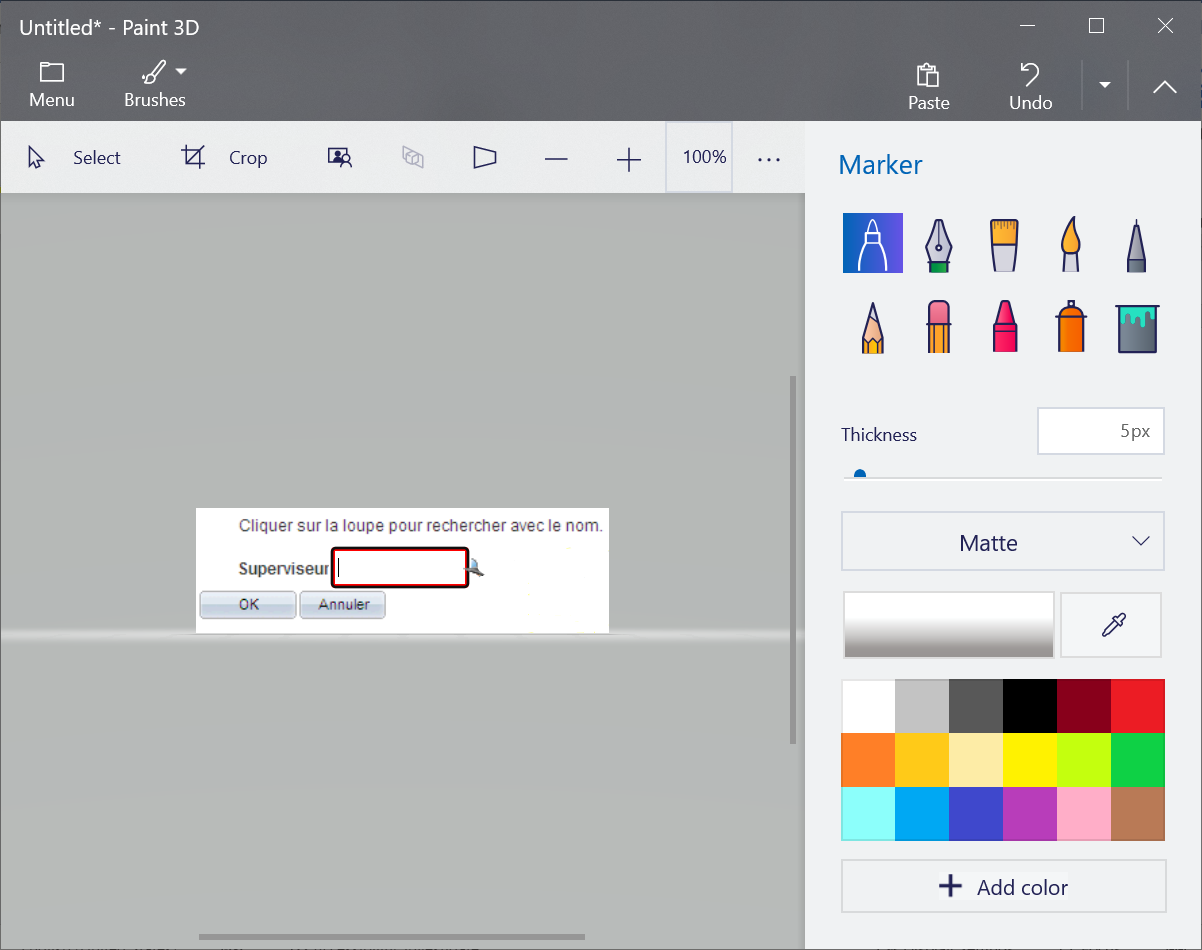 Cliquez sur “Oui”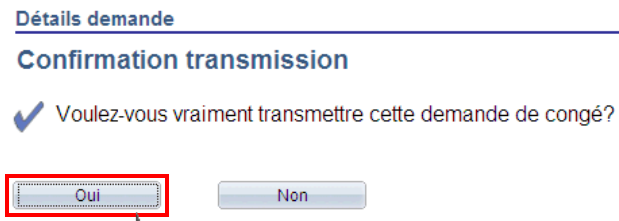 Cliquez sur “Oui”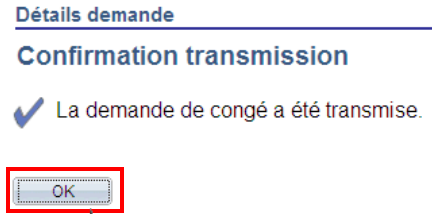 N.B. : En transmettant la demande à votre directeur exécutif / directrice exécutive, il est entendu que vous souhaitez que ce dernier certifie (« Approuve ») le congé.